COUNTY LINK GROUPCOMMON EXAMINATIONEND OF TERM II FORM 4 -2017231/2 BIOLOGY MARKING SCHEMEPAPER 2 (a) (i) Deoxyribonucleic acid; (Rej . DNA)      (ii) It has base thyaline;(b)   (i) 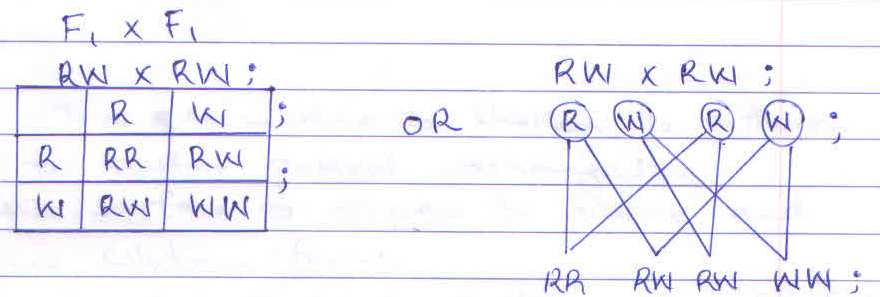 Ratio : - I red : 2 Roan : I white  (rej. If phenotype is not stated)(ii) The man produced two types of sperm cells, one types contain X chromosome and the other contains Y chromosomes, while the woman produces one types of egg cells containing x chromosomes; Fertilization of egg cell by a sperms containing X chromosome gives a female child while fertilization by a sperm containing Y chromosome gives a male child;(a) Trachea;(b) B –Prevents collapsing of the air passage during breathing;     C – Secrets pleural fluid; that lubricate the lungs.(c) - Has a thin membrane to shorten the diffusion distance for faster gaseous exchange,     -  Has moist surface for oxygen to dissolve and diffuse in solution form;Are numerous to increase surface are for faster gaseous exchange;Are highly vascularised for faster diffusion of respiratory gases; (any first 3)(d) (i) Cell membrane;     (ii) Gill filament, (rej . gill alone )(a) (i) Phytoplanktons       (ii) Hawks;(b)  Phytoplanktons – Insects- small fish – Hawks;(c) The populations of snakes and snails would decrease (due to increase predation); -    The population of insects would increase (due to lack of predation)(d) Oil prevent entry of oxygen in the water body leading to suffocation/ oil dogs fish gills; (thus        reducing rate of gaseous exchange ) (e) Natural unit consisting of living organisms and non- living components such as water, soil, air         and light whose interactions lead to a self sustaining system;(f) Energy is lost through respiration/ undigested food materials/ wastage;(a) (i) Leaf A;(ii) Has fewer numbers of stomata on the upper surface to reduce the rate of transpiration Has a thicker cuticle to reduce the rate of transpiration.(b) Water logged soil has air spaces occupied b water, this reduced amount of oxygen in the soil;      the root do not get enough oxygen needed for respiration, hence active intake of minerals salts      is impaired thus death of plants .(c) Transpiration cods the plant; creates transpiration pull, a motive force for uptake of water end minerals salts provides a mean of excretion of excess water in fresh water plants. (any two)(a) To absorb carbon (iv) oxide produced by the insect;(b) The level of coloured water in the capillary tube would rise;(c) The insect respired, taking up oxygen; and realizing carbon (iv) oxide which was absorbed by       the soda lime / substance X; uptate of oxygen and absorptions of carbon (iv) oxide cause a        decrease in air pressure within he flask; hence the rise in the level of coloured water.(d)  - Production of alcoholic drinks;       - Bread baking / raising of dough;       - Processing of dairy products; (eg cheese and yoghurt)(b) (c) As the sweat production increases the urine production reduces; because more water is reabsorbed at the kidney; to minimize dehydration (rej. Reverse)(d) Superficial blood vessels /arterioles vasodilate; while deeper arterioles vasoconstrict. More      blood flows nearer the skin surface; hence more heat is lost from the blood ; by radiation and      convection. The erector pilli muscles relax making the hair to lie flat on skin surface; less air is     trapped / less insulation; the sweat gland stimulated to produce more sweat; which lead to loss     of latent heat of vaporization hence drop in body temperature (max 6 marks).(e) – long to increase surface area for reabsoprtion of water; -     Supplied with a dense networks of blood capillaries to enhance reabsorption of water.-      It is U- shaped to bring about counter current multiple effect;Follicle stimulating hormone (Fish) : secreted by anterior tube of pituitary  gland; just  after menstruation cause development of graduation follicle in the ovary; and stimulate ovarian tissues, to secrete hormone estrogen; which initiates healing and repair of andomethium (destroyed during menstruation ) ; high levels of estrogen stimulates pituitary gland ; to discrete luteinizing hormones (LH) ; which stimulates maturation of guaafian follicle; and causes ovulation; it also stimulates corpus luteum; to secrete hormone progesterone; progesterone stimulates thickening and  increased  supply of blood to the  endometrium; in preparation for implantation; if fertilization fails the corpus inteum degenerates; and production of progesterone stops; hence endomentrium sloughs off; and menses occurs; if fertilization takes place the corpus luteum persist; and more progesterone is produced; high levels progesterone inhibits secretion of Fish (Max. 20mks)Water exist as thin film in the soil/ between soil particles; the concentration in the cell sap/ cytoplasm is  higher than the surrounding solution in the soil; thus drawing water molecules across the cell wall ; and cell membrane; into the root hair cells; by osmosis; this dilutes the cell sap/ cytoplasm in the root hair cells; making water to move into the adjacent cortex cells by osmosis, water then moves across the endosperm by active transport, into the xylem vessels (of the root); the water is conducted up the stem xylem by root pressure; capillarity ; transpiration pull; adhesion and cohesion forces; water moves as a continues water column upto the leaf xylem; As water vaporizes  from mesophyll cells; their cell sap become more concentrated; than the adjacent cells and draws / pulls water from the surrounding cells; which inturn absorbs water from xylem vessels (within the leaves) ; This creates a pull/ suction force/ transpiration pull that pulls a stream of water from xylem vessels in the stem and roots; the transpiration pull maintains continues column of water/ transpiration stream from the roots to leaves; (max. 20mks) 